Kjøreplan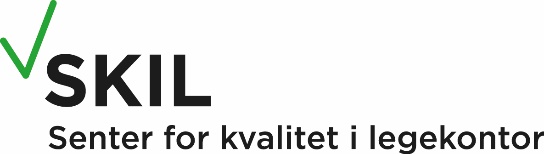 Legemiddelgjennomgang – Gruppesamling 2Læringsmål for samlingen:Se hvordan data fra praksis endres som følge av gjennomførte tiltakVurdere om tiltak skal implementeres som en fast del av praksisVurdere egne data knyttet til legemidler og eldrePlanlegge forbedringstiltak knyttet til dette temaetAgenda:Introduksjon og presentasjon av nye indikatorerMindre grupper: vurdering av tidligere tiltak, nye forbedringspotensial, gode indikatorer og mulige tiltakDiskusjon i plenum av forbedringspotensial, indikatorer og tiltak.Introduksjon og indikatorerPå det første møtet ble forbedringsmodellen introdusert: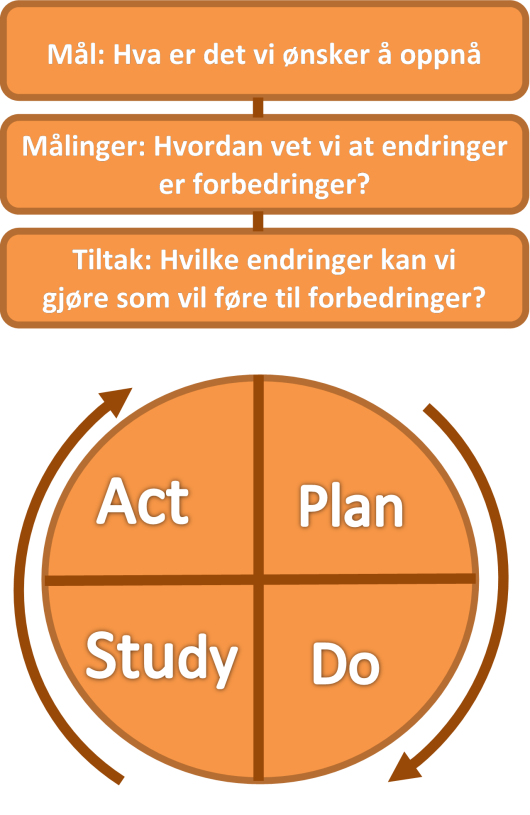 Hva ønsker jeg å forbedre?Hvordan kan jeg måle en eventuell forbedring?Hvilke tiltak skal jeg prøve ut for å få til denne forbedringen?Når det gjelder punkt 3 om tiltak, finnes en enkel måte å teste ut tiltak på i liten skala:Plan – Do – Study – Act (PDSA) – sirkelenPå forrige møte var meningen å planlegge (P) aktuelle tiltak, og noen av dere har kanskje gjennomført noen tiltak siden sist (D). I dag skal dere se på hvordan indikatorene har endret seg siden sist og vurdere om aktuelle tiltak har hatt effekt (S). Videre skal du vurdere hva du ønsker å gjøre videre i praksis, hva ønsker du å innføre, endre eller vil du forkaste hele tiltaket? (A).I dag introduseres også nye indikatorer knyttet til undertemaet legemidler og eldre, og mulighet for å planlegge nye forbedringstiltak. Se vedlagte kommentarutgave for forklaring av de ulike indikatorene.Mindre grupper/runde rundt bordet: egne forbedringspotensial, gode indikatorer og mulige tiltakDersom det er ønskelig kan denne delen utføres i mindre grupper på 2-3 kolleger. Alternativt kan det gjøres i plenum. Ta frem det medfølgende arbeidsarket, dette skal fylles ut og leveres elektronisk på slutten av samlingen. Det er ofte vanskelig å gjennomføre konkrete tiltak i praksis. Det kan skyldes manglende tid, manglende utstyr/ressurser eller andre ting. Noen har gjort tiltak som har fungert, andre har ikke gjort noen endringer i det hele tatt.Besvar følgende spørsmål på det medfølgende arbeidsarket:Evaluering av tiltak fra sistBle det gjort noen tiltak siden sist? Hvorfor/hvorfor ikke. Beskriv enten endringene som ble gjort.Evaluering av indikatoreneHar det skjedd noen endringer av indikatorene siden sist, eventuelt hvilke og i hvilken retning?Var endringene som forventet? Hvorfor/hvorfor ikke?Evaluering av tiltakEr de gjennomførte tiltakene mulig og ønskelig å innføre også i fremtiden?Har du eventuelt forslag til andre tiltak/forslag til endring av tiltaket?Egne mål – nytt tiltakHva ønsker du å forbedre i din praksis innen området legemidler og eldre?Forsøk å definere målet konkret.Hva er din indikator innenfor legemidler og eldre?Hvilke(n) data i rapporten vil du følge for å se om du når målet over?Hva er fordelen med å benytte dette som en indikator?Kan du komme på mulige feilkilder knyttet til indikatoren(e)?Tiltak for å nå en forbedringHvilke(t) tiltak tror du vil endre indikatoren(e) over?Hvordan skal du rent konkret jobbe med dette?Hvor ofte kommer du til å gjøre dette? Ukentlig? Månedlig? Sjeldnere?Gjøre du det alene eller sammen med kolleger?Hvordan skal du huske det? Sette opp i timebok? Når pasienten er der og sjansen byr seg? Sette opp egne timer?Diskusjon i plenum av forbedringspotensial, indikatorer og tiltakDet gjøres en oppsummering av de ulike forbedringspotensialene, de(n) beste indikatoren(e) og forslag til tiltak i praksis. Alle deltakere kan komme med sine synspunkt på de ulike forslagene.2 VIKTIGE TING TIL SLUTT:ALLE DELTAKERNE GÅR INN PÅ SKILKURS.NO VIA SMARTPHONE/NETTBRETT/PC Velg «Gruppemøte 1 – arbeidsark og evaluering» og fyll ut (anonymt).Deltakerne kan godt dele på hverandres telefoner siden skjemaet leveres anonymt.Dersom du ønsker å bruke en uke ekstra før du bestemmer deg er det greit, men innlevering av skjema er en obligatorisk del av kurset.AVTAL TIDSPUNKT SAMMEN FOR NESTE MØTE OM CA. 4 MÅNEDER!ArbeidsarkLegemiddelgjennomgang – Møte 2GRUPPE NR: DELTAKERNUMMER I SKIL:Evaluering av tiltak fra sistHar du erfart noen positive endringer i din praksis/tiltak knyttet til legemiddelgjennomgang?NEI			JA		(sett ring)Beskriv evt. det du gjør forskjelligHva har vært begrensende i forhold til å gjøre endringer i praksis?Evaluering av indikatorerSer du endringer i dine indikatorer sammenlignet med sist? Hvilke?Synes du eventuelle endringer gjenspeiler endringen du har gjort i praksis? Hvorfor/hvorfor ikke?Evaluering av tiltakØnsker du å fortsette med de samme endringene/tiltakene i fremtiden?NEI			JA		(sett ring)Ønsker du å justere endringene/tiltakene på noen måte? I så fall hvordan?Planlegge nytt forbedringstiltakEgne forbedringspotensialHer skriver du forslag hva du ønsker å forbedreGode indikatorerHer skriver du de(n) indikatoren(e) du synes er best for å måle om du når måletMulige tiltak Her skriver du hvilke(t) tiltak du mener er mulig å gjennomføre for å nå målet 